« РОССИЙСКО-БЕЛОРУССКИЙ ДЕЛОВОЙ СОВЕТ»119180, г.Москва, Якиманская наб, д.4/4, стр.2тел.+7(495)974-71- 87;факс:+7(495)969-20-65; www.rbdsovet.ru; e-mail:kirillov_bi@novikom.ruО выставке «ЕХРО-RUSSIА BELARUS 2015» и Минском бизнес - форуме, 21-23 октября 2015г.В период с 21 по 23 октября по 2015 года в Минске в ВЦ «Манеж» состоится Первая Российско-Белорусская промышленная выставка «ЕХРО-RUSSIA BELARUS 2015» и Минский бизнес-форум.'Цель проведения выставки - развитие экономических, гуманитарных и социально-культурных связей между Российской Федерацией и Республикой Беларусь в рамках Союзного государства. Выставка организуется ОАО «Зарубеж-Экспо» при поддержке МИД РФ, Минэкономразвития, Минпромторга, Посольства и Торгпредства России в Беларуси, отраслевых министерств и Торгово-промышленных палат России и Беларуси, при поддержке Российско-Белорусского Делового совета.Церемония открытия выставки состоится 21 октября 2015 года в 12:00 в выставочном комплексе «Манеж» с участием руководства РБ, представителей Высшего государственного совета Союзного государства, Парламентского собрания Союза.Предполагается участие госкорпораций, предприятий крупного, малого и среднего бизнеса, научных и образовательных учреждений, Центров поддержки экспорта, администраций регионов России, Беларуси и других стран ЕАЭС. Будут представлены высокотехнологичные разработки в машиностроении, энергетике, транспорте, авиации и космонавтике, связи и телекоммуникации, медицине, образовании, сельском хозяйстве, нефтехимической и газовой промышленности. В рамках деловой программы выставки состоится Конференция «Расширение торгово-экономического и научно-инновационного сотрудничества Союзного государства России и Беларуси в процессе формирования ЕАЭС», тематические круглые столы в министерствах экономического блока РБ, Биржа деловых контактов В2В. Совместно с «Единым центром кредитно-страховой поддержки экспорта» планируется проведение «Бизнес-миссии российских предприятий в Беларусь».Приглашаем заинтересованных участников внешнеэкономической деятельности принять участие в Выставке.Информация по участию на сайте Expo-Russia Belarus 21-23 октября 2015 года.ОРГКОМИТЕТ по адресу: 119034, г. Москва, ул. Пречистенка д. 10 стр.2 каб.24 или по электронной почте info@zarubezhexpo.ru.Многоканальный Тел/факс: 7(495) 721-32-36Исполнительный директорС уважением,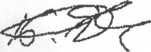 Б. И. Кириллов